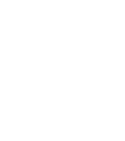 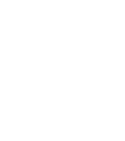 Programme of StudySubject: GeographyYear: 10Programme of StudySubject: GeographyYear: 10Programme of StudySubject: GeographyYear: 10                                                                            Autumn 1                                                                            Autumn 1                                                              Challenges of an Urbanising World                                                              Challenges of an Urbanising World                                                                          Autumn 2                                                                          Autumn 2                                                             The UK’s Evolving Physical Landscape                                                             The UK’s Evolving Physical Landscape                                                                         Spring 1                                                                         Spring 1                                                       The UK’s Evolving Physical Landscape                                                       The UK’s Evolving Physical Landscape                                                                        Spring 2                                                                        Spring 2                                                                            Global Hazards                                                                            Global Hazards                                                                    Summer 1                                                                    Summer 1                                                                    Summer 2                                                                    Summer 2